Характеристикастудента-магистраСанкт-Петербургского государственного университета Биологический факультет Кафедра Цитологии и ГистологииГрюковой Анастасии АлександровныГрюкова Анастасия Александровна пришла в Лабораторию внутриклеточной сигнализации Института цитологии РАН осенью 2013 г., являясь студенткой 3-го курса бакалавриата. За время работы в Институте цитологии РАН А.А. Грюкова освоила целый ряд методов, необходимых в работе: общие методы культивирования клеток, оценку жизнеспособности клеток методом МТТ, метод выявления активности SA-p-Gal, метод проточной цитофлуорометрии, определение концентрации белка по методу Бредфорд, метод разделения белков с помощью электрофореза в полиакриламидном геле, иммуноблотинг и иммунофлуоресценцию с использованием специфических антител. В 2015 году А.А. Грюкова выполнила и успешно защитила выпускную квалификационную работу бакалавра по теме «Роль ATM киназы в преждевременном старении эндометриальных мезенхимных стволовых клеток человека при окислительном стрессе».Настоящая дипломная работа является логическим продолжением исследований, начатых А.А. Грюковой в бакалавриате, и посвящена изучению старения стволовых клеток в контексте mTOR сигналинга. Данная работа является одновременно и методической, и поисковой. Используя освоенные методы, она самостоятельно проводила исследования в рамках указанной темы. Кроме того, следует отметить хорошее знакомство А.А. Грюковой с научными публикациями по теме выпускной квалификационной работы.Как в процессе освоения методов, так и в исследовательской работе, А.А. Грюкова зарекомендовала. себя исполнительным, ответственным, внимательным и думающим работником. С уважением и пониманием относится к мнению коллег и всегда готова оказать помощь. В ее отношении к работе проявляются качества заинтересованного исследователя.А. А. Грюкова несомненно соответствует званию магистра.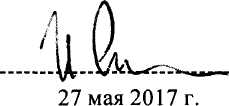 Научный руководитель С.н.с, к.б.н., доц.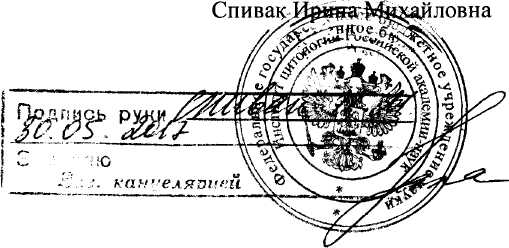 